ПРОГРАММАЛетнего оздоровительного лагеря дневного пребывания детей «Палитра»на базе МБУ ДО «Детская школа искусств им. И.К. Архиповой»г.Осташков   2024 годИнформационная карта программыСодержание программы:ВведениеЛагерь – это сфера активного отдыха, разнообразная общественно значимая досуговая деятельность, отличная от типовой назидательной, дидактической, словесной школьной деятельности. Лагерь дает возможность любому ребенку раскрыться, приблизиться к высоким уровням самоуважения и самореабилитации. Лагерь с дневным пребыванием детей призван создать оптимальные условия для полноценного отдыха детей. Детские оздоровительные лагеря являются частью социальной среды, в которой дети реализуют свои возможности, потребности в индивидуальной, физической и социальной компенсации в свободное время. Летний лагерь является, с одной стороны, формой организации свободного времени детей разного возраста, пола и уровня развития, с другой – пространством для оздоровления, развития художественного, технического, социального творчества.Цели и задачи программыЦель - организация отдыха и оздоровления детей в летний  период.Задачи: 1. Создание системы физического оздоровления детей в условиях временного коллектива.Преодолеть	разрыв	между	физическим	и	духовным	развитием	детей посредством игры и познавательной деятельности.Формирование у детей навыков общения и толерантности.Утверждение в сознании школьников нравственных и культурных ценностей.Привитие навыков здорового образа жизни, укрепление здоровья.Приобщение ребят к творческим видам деятельности, развитие творческого мышления.Развитие и укрепление связей школы, семьи, учреждений дополнительного образования, культуры и др.Принципы, используемые при планировании и проведении лагерной сменыБезусловная безопасность всех мероприятий. Учёт особенностей каждой личности.Возможность проявления способностей во всех областях досуговой и творческой деятельности всеми участниками лагеря.Достаточное количество оборудования и материалов для организации всей деятельности лагеря.Распределение эмоциональной и физической нагрузки в течение каждого           дня.Четкое распределение обязанностей и времени между всеми участниками   лагеря.Моделирование и создание ситуации успеха при общении разных категорий детей и взрослых.Ежедневная рефлексия с возможностью для каждого участника лагеря  высказать свое мнение о прошедшем дне.Направления и виды деятельности                  Творческое направление. Трудовая деятельность.Физкультурно-оздоровительная деятельность. Эстетическое направление.Образовательное направление. Досуговая деятельность. Физкультурно – оздоровительная работа Задачи физкультурно-оздоровительной деятельности:Вовлечение детей в различные формы физкультурно-оздоровительной         работы;Выработка и укрепление гигиенических навыков; Расширение знаний об охране здоровья.Основные формы организации:Утренняя зарядкаСпортивные игрыПодвижные игры на свежем воздухе («Вас вызывает Спортландия», Игры - вертушки «Галопом по Европам», «Тропа испытаний», «Захват территории»)Эстафеты («Веселые старты») Конкурсы («Силачи-ловкачи», «Снайперы»)Спортивные	праздники	(«Олимпийские	надежды»,	«День	бегуна»,«День здоровья»)Утренняя гимнастика проводится ежедневно в течение 10-15 минут: в хорошую погоду – на открытом воздухе, в непогоду – в проветриваемых помещениях. Основная задача этого режимного момента, помимо физического развития и закаливания, - создание положительного эмоционального заряда и хорошего физического тонуса на весь день.Подвижные игры включают все основные физкультурные элементы: ходьбу, бег, прыжки. Они способствуют созданию хорошего, эмоционально окрашенного настроения у детей, развитию у них таких физических качеств, как ловкость, быстрота, выносливость, а коллективные игры – еще и воспитанию дружбы.Эстетическое направлениеПрекрасное окружает нас повсюду: и в природе, и в обществе, и в отношениях между людьми. Надо только его видеть, чувствовать и понимать. Ростки этого чудесного умения заложены в каждом ребенке. Развивать их – значит воспитывать эстетически. Вот почему эстетическое воспитание всегда было и остается важнейшей частью педагогической деятельности детских оздоровительных лагерей.Задачи эстетической деятельности:Пробуждать в детях чувство прекрасного;Формировать навыки культурного поведения и общения; Прививать детям эстетический вкус.В рамках нравственно-эстетического воспитания в лагере можно многое сделать, и действовать можно в нескольких направлениях: музыка, песня, танец; общение с книгой, природой, искусством.Основные формы проведения:Конкурсы: «Минута Славы», «Самый, самый», «Пародия», «Пусть всегда буду Я»Конкурс оформления отрядных уголков «Наш отрядный дом» Конкурс рисунков на асфальте «Мои каникулы»Художественно – творческая деятельностьТворческая деятельность – это особая сфера человеческой активности, в которой личность не преследует никаких других целей, кроме получения удовольствия от проявления духовных и физических сил. Основным назначением творческой деятельности в лагере является развитие креативности детей и подростков.Формы организации художественно-творческой деятельности:Занятия в кружках (ИЗО, хор, музыка, хореография, театр)Изобразительная деятельность (оформление газеты «Наш отрядный дом», конкурс стенгазет и рисунков «А в нашем лагере…»)Конкурсные программы («Алло, мы ищем таланты», «Лучшая пародия») Творческие конкурсы («Знакомьтесь – это мы!») Игровые творческие программы Концерты («Звездопад») Творческие игры («День рекордов») Праздники («Здравствуй, лагерь!», «День России») Выставки, ярмарки.Рисование в лагере дает большие возможности в развитии художественных способностей детей. Рисуя, дети усваивают целый ряд навыков изобразительной деятельности, укрепляют зрительную память, учатся замечать и различать цвета и формы окружающего мира. В своих рисунках они воплощают собственное видение мира, свои фантазии.Трудовая деятельностьТрудовое воспитание есть процесс вовлечения детей в разнообразные педагогически организованные виды общественно полезного труда с целью передачи им минимума трудовых умений навыков, развития трудолюбия, других нравственных качеств, эстетического отношения к целям, процессу и результатом труда.Основные формы работы:Бытовой самообслуживающий труд;Общественно значимый труд, (уборка прилегающей территории, уборка в отрядных комнатах).Бытовой самообслуживающий труд имеет целью удовлетворения бытовых потребностей ребенка и группы детей за счет личных трудовых усилий. Бытовой труд ребенка включает в уход за одеждой и обувью, уборку помещений от мусора и пыли, создания уюта.Самообслуживающая деятельность детей в лагере включает дежурство по лагерю, по столовой, уборку мусора на прилегающей к отряду территории.Образовательная деятельностьВ условиях летнего отдыха у ребят не пропадает стремление к познанию нового, неизвестного, просто это стремление реализуется в других, отличных от школьного урока, формах. С другой стороны, ребята стремятся к практической реализации тех знаний, которые дала им школа, окружающая среда. Отсюда основные задачи образовательной деятельности:Расширение знаний детей об окружающем мире;Удовлетворение потребности ребенка в реализации	своих знаний и        умений.Основные формы работы:Экскурсии. Психологические тесты.Чтение литературных произведений. Посещение выставок в библиотеках, художественной галерее, краеведческом музее.Определенный интерес у детей вызывают психологические тесты, которые помогают ребятам узнать о себе что-то новое. Очень важным моментом является знакомство с историей  малой Родины,  героями Великой Отечественной войны, выдающимися личностями.Досуговая деятельностьЗадачи досуговой деятельности:Вовлечь как можно больше ребят в различные формы организации досуга. Организовать деятельность творческих и музыкальных мастерских.В основе лежит свободный выбор разнообразных общественно - значимых ролей и положений, создаются условия для духовного нравственного общения, идет закрепление норм поведения и правил этикета, толерантности.Досуговая деятельность – это процесс активного общения, удовлетворения потребностей детей в контактах. Творческой деятельности, интеллектуального и физического развития ребенка, формирования его характера. Организация досуговой деятельности детей – один из компонентов единого процесса жизнедеятельности ребенка в период пребывания его в лагере.Виды досуговой деятельности:Развлечение имеет компенсационный характер, возмещает затраты на другие виды деятельности. Развлекаясь, ребенок включает в свой досуг те физические и духовный способности и склонности, которые не может реализовать в труде и учебе. Развлечениями являются: посещение концертов, спортивных соревнований, представлений, прогулки, путешествия;Отдых в какой-то мере освобождает от повседневных забот, дает ощущение эмоционального подъема и возможности открытого выражения своих чувств.Самообразование направлено на приобщение детей к культурным ценностям. К самообразованию относятся: экскурсии, дискуссии, деловые игры.Творчество – наиболее высокий уровень досуговой деятельности. Воспитанники лагеря посещают творческие мастерские (кружки).Общение является необходимым условием развития и формирования личности, групп на основе общего интереса.Механизм реализации программыI этап. Этот этап характеризуется тем, что за 3-4 месяца до открытия пришкольного летнего лагеря начинается подготовка к летнему сезону. Деятельностью этого этапа является:проведение совещаний при директоре по подготовке школы к летнему сезону;издание приказа по школе о проведении летней кампании;разработка	программы	деятельности	пришкольного	летнего	лагеря	с дневным пребыванием детей «Палитра»;подготовка методического материала для работников лагеря;отбор кадров для работы в пришкольном летнем оздоровительном лагере; составление необходимой документации для деятельности лагеря.II этап.                Основной деятельностью этого этапа является:приём заявлений;зачисление детей в лагерь;организация отрядов.III этап.Основной деятельностью этого этапа является: реализация основной идеи смены;вовлечение детей и подростков в различные виды коллективно-творческих дел;работа творческих мастерских.IV этапОсновной идеей этого этапа является: подведение итогов смены;выработка перспектив деятельности организации;анализ предложений детьми, родителями, педагогами, внесенными по деятельности летнего оздоровительного лагеря в будущем.Условия реализации программыНормативно-правовые условия:Закон «Об образовании РФ»Конвенция о правах ребенка, ООН, 1991г. Устав МБУ ДО «Детская школа искусств им. И.К. Архиповой» Положение о лагере дневного пребыванияПравила внутреннего распорядка лагеря дневного пребывания. Правила по технике безопасности, пожарной безопасности.Рекомендации по профилактике детского травматизма, предупреждению несчастных случаев с детьми в школьном оздоровительном лагере.Инструкции по организации и проведению туристических походов и экскурсий.Приказы Отдела образования Осташковского городского округа. Должностные инструкции работников. Заявления от родителей.Материально-технические условия предусматривают:3. Методические условия предусматривают:наличие необходимой документации, программы, планы;проведение инструктивно-методических сборов с педагогами до начала          лагерной смены;коллективные творческие дела;творческие мастерские;индивидуальная работа;деловые и ролевые игры.Кадровое обеспечениеВ соответствии со штатным расписанием в реализации программы участвуют: Координаторы смены:начальник лагерявоспитатели отрядов (из числа педагогов школы)ДиагностикаРабота по сплочению коллектива воспитанниковДля	повышения	воспитательного	эффекта	программы	и	развития коммуникативных способностей с детьми проводятся:Огонёк «Расскажи мне о себе».Коммуникативные игры «Снежный ком», «Назовись».Игры на выявление лидеров «Верёвочка», «Карабас»Игры на сплочение коллектива «Зоопарк – 1», «Заколдованный замок»,«Шишки, жёлуди, орехи», «Казаки-разбойники», «Да» и «Нет» не говори!»,«Хвост дракона», «Зоопарк-2».Профилактические мероприятия и мероприятия по предупреждению чрезвычайных ситуаций и охране жизни детей в летний периодИнструктажи:Инструктажи для детей:«Правила пожарной безопасности»;«Правила поведения детей при проведении прогулок, экскурсий и               походов»;«Безопасность детей при проведении спортивных и массовых мероприятий»;«Правила безопасности при терактах»;«По предупреждению кишечных заболеваний»;«Меры безопасности жизни детей при укусе клещом»;«Правила дорожного движения».Беседы:Беседы о здоровье («Минутка здоровья»):«Как ухаживать за зубами?»;«Путешествие в страну «Витаминию»;«Как беречь глаза?»;Игра-беседа «Уроки безопасности при пожаре».Беседы по основам безопасности жизнедеятельности («Утренняя пятиминутка»):«Один дома»;«Правила поведения с незнакомыми людьми»;«Правила поведения и безопасности человека на воде»;«Меры доврачебной помощи»;«Осторожно, дорога»;«Ролики, скейтборды и дорога».Работа по развитию творческих способностей детей:оформление отрядных уголков, стенных газет;ярмарка идей и предложений;конкурсы рисунков на асфальте: «Моя фантазия», «Я люблю тебя, Россия» и др.Коллективные творческие дела:«Алло! Мы ищем таланты!»;«День независимости России»;«Наш Пушкин»«День памяти»;театрализованное закрытие лагерной смены « А вот и мы!».Мероприятия на развитие творческого мышления:загадки, кроссворды, ребусы, викторина «Смекалка, эрудиция и смех – неотъемлемый успех!», конкурсная программа «Эрудит – шоу»,конкурс – игра «Весёлые минутки»,конкурс танцевального мастерства «В ритме танца»,конкурс небылиц «Как меня собирали в лагерь»,интеллектуальная игра «Разноцветная капель»,конкурс – игра «Счастливый случай», «Поле чудес»;Итоговая выставка поделок, рисунков.Ожидаемые результатыВ ходе реализации данной программы ожидается:Общее оздоровление воспитанников, укрепление их здоровья.Укрепление физических и психологических сил детей и подростков, развитие лидерских и организаторских качеств, приобретение новых знаний, развитие творческих способностей, детской самостоятельности и самодеятельности.Получение участниками смены умений и навыков индивидуальной и коллективной творческой и трудовой деятельности, социальной активности.Развитие коммуникативных способностей и толерантности.Повышение	творческой	активности	детей	путем	вовлечения	их	в социально-значимую деятельность.Приобретение новых знаний и умений в результате занятий в кружках (разучивание песен, игр, составление проектов)Расширение кругозора детей.Повышение	общей	культуры	обучающихся,	привитие	им	социально- нравственных норм.Личностный рост участников смены.Система самоуправления лагеряСпецифика программы подразумевает создание определенного информационного поля деятельности лагеря.Ниже представлены организованные специально для лагеря средства получения и передачи информации.Народный форум – орган самоуправления лагеря, отвечающий за информированность детей в отрядах, за передачу мнений о происходящем во внутренней жизни отрядов и жизни лагеря в целом. Это линейка и общее собрание лагеря.Экран дня – стенд, отображающий жизнь лагеря сегодня и то, что будет происходить в предстоящий период.Рефлексия дня – уголок в отряде, отображающий настроение воспитанников в данный день.Рейтинг – результат деятельности отрядов или индивидуальные достижения.СМИ лагеря – это корреспонденты (представители старшего отряда), готовящие репортажи о событиях лагеря (мультимедийные презентации; фото- и радиокорреспонденты, собирающие материалы для этих презентаций.Задачи самоуправления лагеря:	Повышение	творческой	активности	детей	путем	вовлечения	их	в социально-значимую деятельность.Приобретение новых знаний и умений в результате занятий в кружках (разучивание песен, игр, конструирование поделок).Расширение кругозора детей.Повышение	общей	культуры	учащихся,	привитие	им	социально- нравственных норм.Личностный рост участников смены.Законы лагеря:Закон «Наше имя – отряд!»Отряд живет и работает по программе лагеря и режиму дня.Закон « Здоровый образ жизни!»Береги свое здоровье.Закон «Территория»Запрещается выходить за территорию лагеря без сопровождения педагогов.Закон чистоты и красотыСоблюдай личную гигиену, содержи личные вещи и полученное имущество лагеря в чистоте и порядке.Относись бережно к имуществу лагеря.Закон УваженияЕсли хочешь, чтобы уважали тебя, относись с уважением к другим. Будь вежливым в общении с товарищами и взрослыми.Не употребляй нецензурных выражений.Твои действия не должны представлять угрозу окружающим.Закон «Зелень»Ни одной сломанной ветки. Сохраним наш лагерь зеленым!Закон «Правая рука»Если воспитатель поднимает правую руку все замолкают.Закон «Рука молчания»Если человек поднимает руку, ему необходимо сообщить людям что-то очень нужное, поэтому каждому, поднявшему руку – слово!Закон «За свой отряд»Всегда и везде старайся стоять за честь отряда. Никогда не компрометируй его в глазах окружающих. Поскольку от каждого зависит, каков будет отряд, то приложи все силы для его улучшения.Закон «00»Время дорого у нас: берегите каждый час. Чтобы не опаздывать, изволь выполнять закон «00»Закон «Распорядок дня»Никому в лагере нельзя нарушать распорядок (опаздывать на зарядку, общелагерные сборы, нарушать правила безопасности).Закон «Мотор»Долой скуку!Закон «Выносливость»Будь вынослив!Закон «Дружба»Один за всех и все за одного! За друзей стой горой!Закон «Творчество»Творить всегда, творить везде, творить на радость людям!Символика и атрибутика лагеряСимволы и атрибуты: эмблема.Название смены – «Палитра».Герои его – Человечки весёлые.Девиз путешествия: «Дружить всегда, дружить везде и не бросать друзей в беде!»РЕЖИМ ДНЯ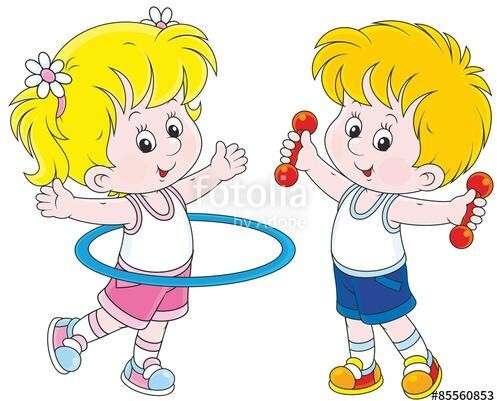 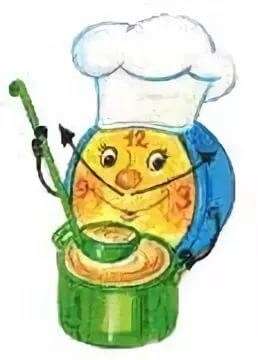 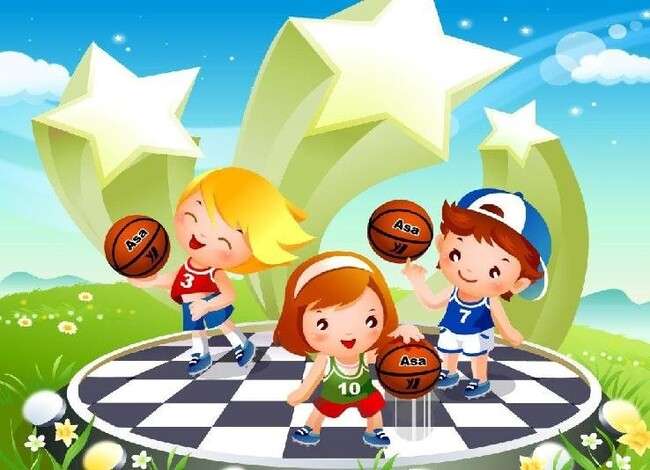 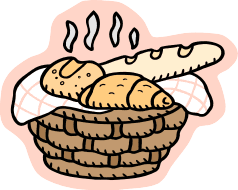 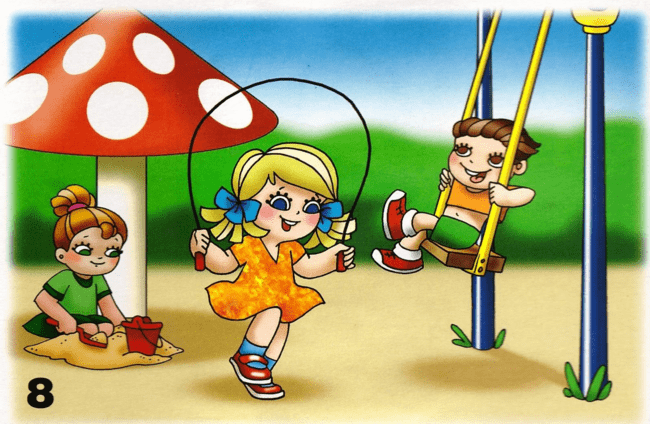 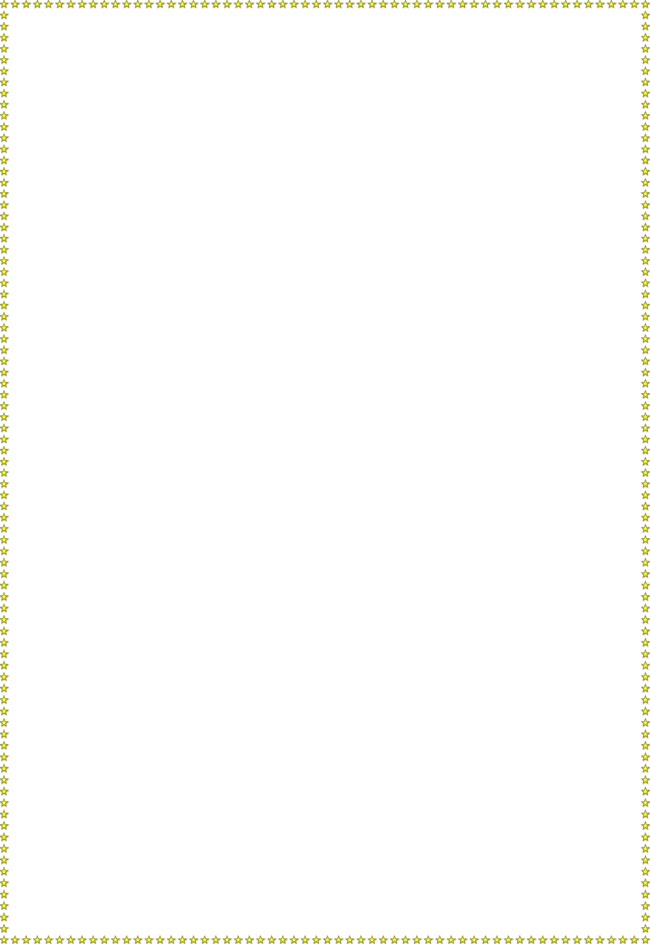 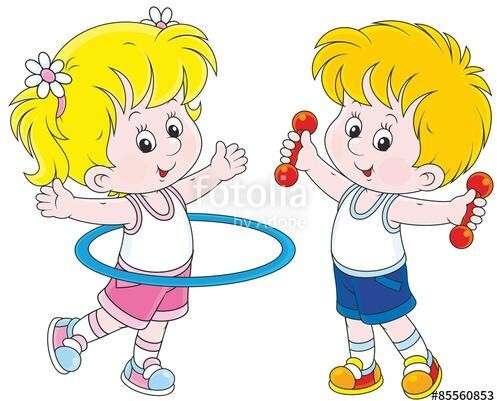 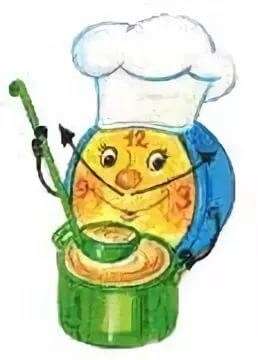 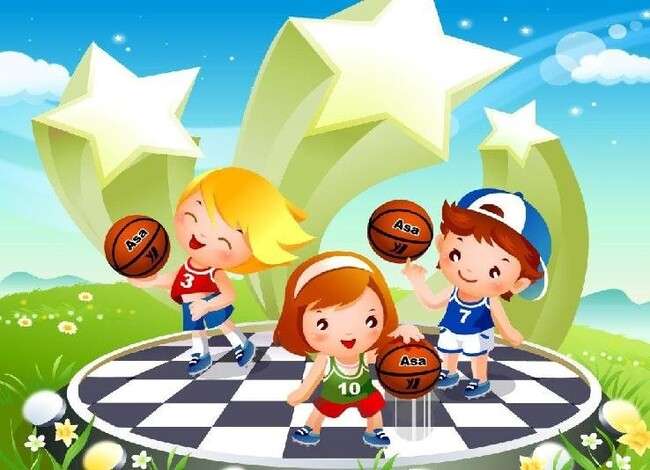 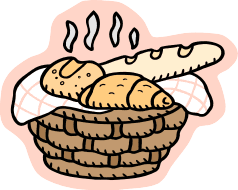 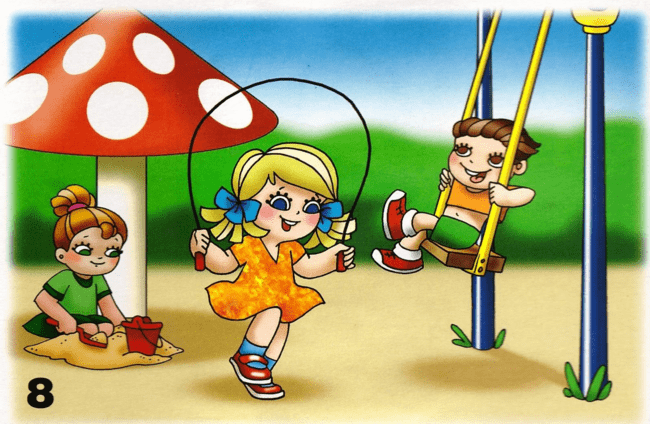 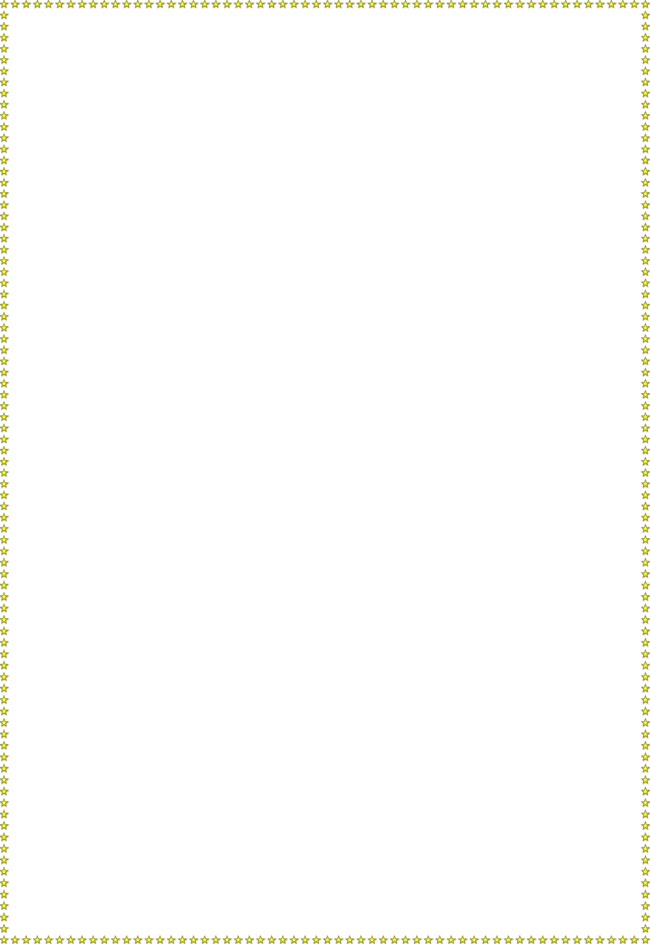 8.30 – 8.35	Приход детей в лагерь.Утро! Солнышко встает. Спать ребятам не дает.8.35 - 8.45	Барабан зовет, пора на линейку, детвора!8.45 – 9.00	Зарядка.Чтобы быть везде в порядке, Надо сделать нам зарядку!9.30 – 9.50	Завтрак.Каша, чай, кусочек сыра –Вкусно, сытно и красиво!Что ты ходишь такой грустный? Ждешь в столовой завтрак вкусный!9.50 – 10.00	Минутка здоровья!10.00 – 11.30    Занятия по отрядам	                          Кто-то любит танцевать,Кто-то петь и рисовать,Только бездельники час этот маются, А все ребята делом занимаются!11.30 – 13.00 Лишь заслышим зов игры,Быстро на	улицу выбежим мы.Ждет нас здесь много забав интересных, Соревнований, прогулок чудесных!13.30-14.00	Обед.Обеда время настало и вот –Отряд за отрядом к столовой идет.Нас столовая зовет, суп отличный и компот.  14.00.-15.30	Рефлексия дня, подведение итогов.Вместе с отрядом сил не жалей: пой, танцуй, рисуй и клей!15.30	В лагерь приходит тишина.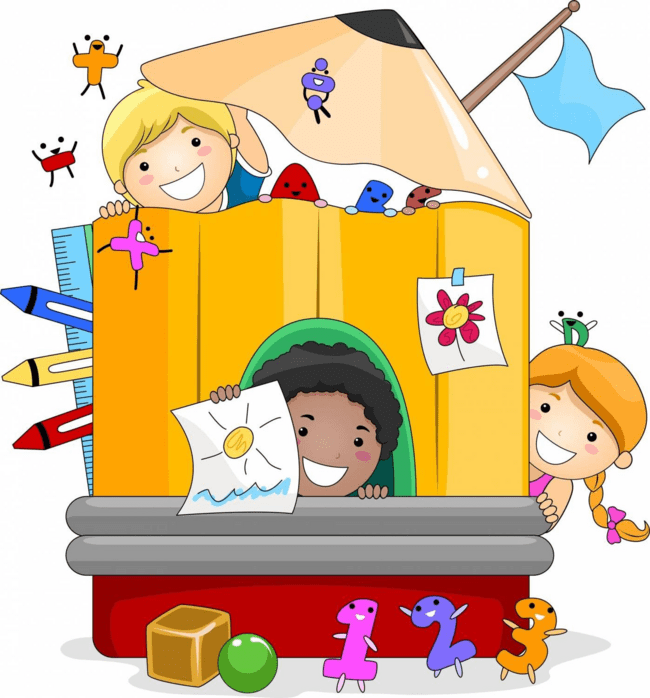 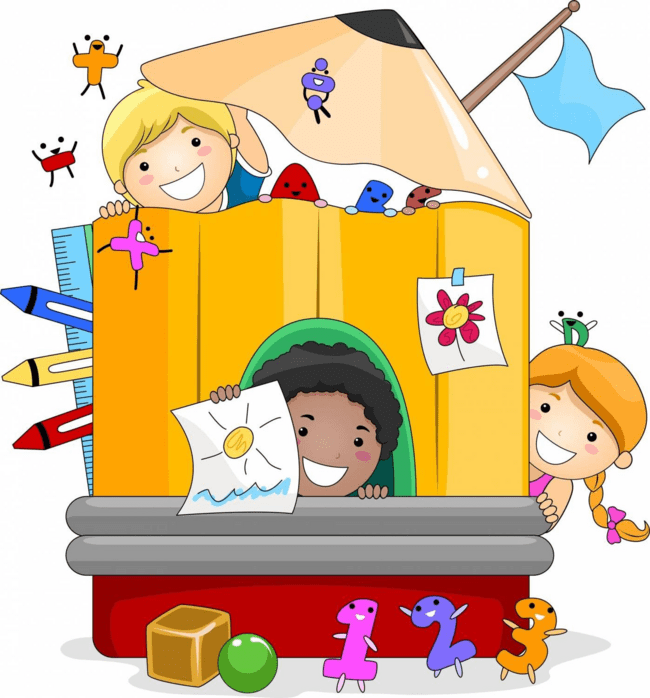 Домой уходит детвора!А теперь всем: "ДО СВИДАНИЯ!" Завтра снова мы придем!14.30 – 15.00	Планерка воспитателей.Утверждаю  Директор МБУ ДО «Детская школаискусств им. И.К. Архиповой» ____________ Пестряева С.Б.1Полное название программыПрограмма Летнего оздоровительного лагеря дневного пребывания детей «Палитра»Программа Летнего оздоровительного лагеря дневного пребывания детей «Палитра»Программа Летнего оздоровительного лагеря дневного пребывания детей «Палитра»Программа Летнего оздоровительного лагеря дневного пребывания детей «Палитра»Программа Летнего оздоровительного лагеря дневного пребывания детей «Палитра»2Цель программыОрганизация	отдыха	и	оздоровления детей в летний период.Организация	отдыха	и	оздоровления детей в летний период.Организация	отдыха	и	оздоровления детей в летний период.Организация	отдыха	и	оздоровления детей в летний период.Организация	отдыха	и	оздоровления детей в летний период.3Направление деятельностиФизическое, творческое и духовное развитие детей, средствами игры, познавательной и трудовой деятельности.Физическое, творческое и духовное развитие детей, средствами игры, познавательной и трудовой деятельности.Физическое, творческое и духовное развитие детей, средствами игры, познавательной и трудовой деятельности.Физическое, творческое и духовное развитие детей, средствами игры, познавательной и трудовой деятельности.Физическое, творческое и духовное развитие детей, средствами игры, познавательной и трудовой деятельности.4Краткое содержание программыПрограмма	содержит:	мероприятия, реализующие программу, ожидаемые результаты и условия реализации.Программа	содержит:	мероприятия, реализующие программу, ожидаемые результаты и условия реализации.Программа	содержит:	мероприятия, реализующие программу, ожидаемые результаты и условия реализации.Программа	содержит:	мероприятия, реализующие программу, ожидаемые результаты и условия реализации.Программа	содержит:	мероприятия, реализующие программу, ожидаемые результаты и условия реализации.5Автор программыНачальник лагеря: Савич Ольга ВладимировнаНачальник лагеря: Савич Ольга ВладимировнаНачальник лагеря: Савич Ольга ВладимировнаНачальник лагеря: Савич Ольга ВладимировнаНачальник лагеря: Савич Ольга Владимировна6Муниципальное общеобразовательное учреждение, представившее программуМуниципальное бюджетное учреждение дополнительного образования «Детская школа искусств им. И.К. Архиповой» г. Осташкова Тверской областиМуниципальное бюджетное учреждение дополнительного образования «Детская школа искусств им. И.К. Архиповой» г. Осташкова Тверской областиМуниципальное бюджетное учреждение дополнительного образования «Детская школа искусств им. И.К. Архиповой» г. Осташкова Тверской областиМуниципальное бюджетное учреждение дополнительного образования «Детская школа искусств им. И.К. Архиповой» г. Осташкова Тверской областиМуниципальное бюджетное учреждение дополнительного образования «Детская школа искусств им. И.К. Архиповой» г. Осташкова Тверской области7Адрес, телефон172735, Тверская область, г.Осташков, ул. Володарского, д.37/39 Тел: 8(48235)5-12-78   e-mail: dshi37@mail.ru172735, Тверская область, г.Осташков, ул. Володарского, д.37/39 Тел: 8(48235)5-12-78   e-mail: dshi37@mail.ru172735, Тверская область, г.Осташков, ул. Володарского, д.37/39 Тел: 8(48235)5-12-78   e-mail: dshi37@mail.ru172735, Тверская область, г.Осташков, ул. Володарского, д.37/39 Тел: 8(48235)5-12-78   e-mail: dshi37@mail.ru172735, Тверская область, г.Осташков, ул. Володарского, д.37/39 Тел: 8(48235)5-12-78   e-mail: dshi37@mail.ru8Место реализацииПришкольный пребываниемлетнийлагерьсдневным9Количество, возраст учащихся100 обучающихся с 6,5 до 17 лет100 обучающихся с 6,5 до 17 лет100 обучающихся с 6,5 до 17 лет100 обучающихся с 6,5 до 17 лет100 обучающихся с 6,5 до 17 лет10Сроки проведения03.06.2024г. – 24.06.2024г.03.06.2024г. – 24.06.2024г.03.06.2024г. – 24.06.2024г.03.06.2024г. – 24.06.2024г.03.06.2024г. – 24.06.2024г.Место нахожденияПрименениеИсточник финансирования и материальная базаОтветственны еКабинетыКомната отдыха, игровые           комнатыМатериальная база школы (канцелярские принадлежности для творческих мастерских, отрядных дел, подготовки стендов и материалов для конкурсовНачальник лагеря, воспитатели, технический персоналСпортивный залСОШ №1 Занятия спортом, состязания, (в случае плохой погоды)Материальная база ДШИНачальник лагеря, воспитателиСпортивная площадка СОШ №1Площадка для проведения общелагерных игр на воздухе, спортивные состязанияМатериальная база ДШИНачальник лагеря, воспитателиАктовый залПраздничные мероприятия и концерты, работа детской творческой мастерскойМатериальная база ДШИВоспитатели, начальник лагеряШкольная библиотекаЛитература для педагогов           и детей лагеряМатериальная база ДШИБиблиотекарьСтоловая СОШ №1Завтрак, обедФонд социального страхованияПоварКомнаты гигиеныТуалеты, раздевалкиМатериальная база школыНачальник лагеря, воспитатели, технический персоналВводная диагностикаНачало смены. Выяснение пожеланий и предпочтений, первичное выяснение психологического климата в детских коллективах:анкетирование;беседы в отрядах;планерки администрации лагеря, воспитателей.Пошаговая диагностикаОценка результатов мероприятий и дел лагеря предыдущего дня.Беседы на отрядных сборах.Форум лагеря (возможность вынесения проблемы, идеи, события в общее обсуждение).Итоговая диагностикаАнкетирование.Творческий отзыв (стенгазета и презентация «Наш лагерь») Беседы в отрядах.Оценка результатов мероприятий и дел лагеря всей смены.Фабрика достижений лагеря.Элементы системысамоуправления лагеряФункцииНародный форумВыборы	органов	самоуправления лагеря: командиров отрядов, звеньевых,членов совета лагеряЧас отрядаСобрание отряда на отрядном месте (планирование работы на день, неделю, назначение	ответственных	за направление деятельности, их отчет,обсуждение достижений и неудач)Форум лагеряОбщее собрание лагеря, линейки (поощрение достижений, постановка задач на предстоящий день, освещениедеятельности в СМИ лагеря)Дела лагеряВсе	общелагерные,	отрядные,индивидуальные	дела	и	кружковая работа